Sayı	: 52215624-302.03.05/                                                                                         25/11/2019Konu  : Ders İntibak ve MuafiyetiMÜDÜRLÜK MAKAMINA           Meslek Yüksekokulumuz öğrencilerinden aşağıda adı soyadı belirtilen öğrenciye ait ders intibak başvurusu incelenmiş olup, Muafiyet Komisyonu tarafından alınan karar ekte belirtilmiştir.          Gereğinin yapılmasını arz ederim.                                                                                                    Öğr. Gör. Necmettin ÇAKIR                                                                                                                   Bölüm BaşkanıEKLER   1- Transkript  (……. Sayfa)               2- Onaylı Ders İçerikleri (…… Sayfa)               3- Ders İntibak Tablosu  (….. sayfa)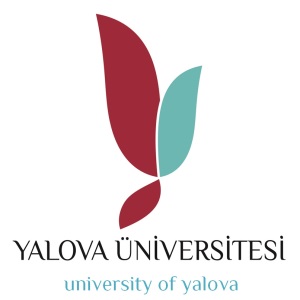 T.C.YALOVA ÜNİVERSİTESİ    Çınarcık Meslek Yüksekokulu     Hukuk Bölüm Başkanlığı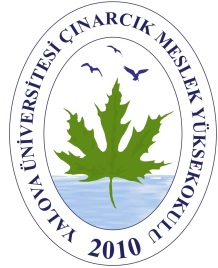 Adı  SoyadıNumarasıBölüm/ProgramSınıfÖğretim TürüA…. V…..192…….…….. Bölümü1. sınıf2. Öğretim